위에 기재한 사항은 사실과 틀림이 없음을 확인합니다. 2023년  0월   00일 성  명 :    OOO           (인)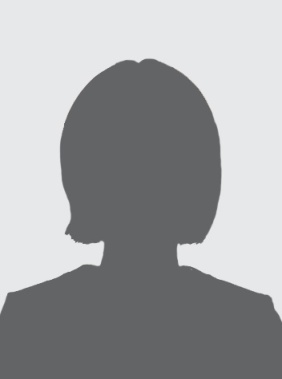 이름OOO성별남/여생년월일YYYY-MM-DD만 나이00휴대폰000-0000-0000E - mailjohndoe@mail.com주소학력사항학력사항학력사항학력사항학력사항재학기간재학기간학교명 및 전공학점구분YY.MM ~ YY.MMYY.MM ~ YY.MMOO대학교 OO학과0.0 / 0.0재학/휴학/졸업예정/졸업YY.MM ~ YY.MMYY.MM ~ YY.MMOO고등학교졸업※ 대학교 학년/학기 : 0학년 0학기
※ 대학교 졸업예정년월 : YY.MM※ 대학교 학년/학기 : 0학년 0학기
※ 대학교 졸업예정년월 : YY.MM※ 대학교 학년/학기 : 0학년 0학기
※ 대학교 졸업예정년월 : YY.MM※ 대학교 학년/학기 : 0학년 0학기
※ 대학교 졸업예정년월 : YY.MM※ 대학교 학년/학기 : 0학년 0학기
※ 대학교 졸업예정년월 : YY.MM활동사항 (인턴, 공모전, 대외활동 등)활동사항 (인턴, 공모전, 대외활동 등)활동사항 (인턴, 공모전, 대외활동 등)활동사항 (인턴, 공모전, 대외활동 등)활동사항 (인턴, 공모전, 대외활동 등)활동사항 (인턴, 공모전, 대외활동 등)기간기간활동 내용활동구분기관 및 장소기관 및 장소YY.MM ~ YY.MMYY.MM ~ YY.MM자격증자격증자격증자격증자격증자격증취득일취득일자격증점수 / 등급발행처발행처YYYY.MM.DDYYYY.MM.DD병역병역병역병역병역병역병역복무기간군별 / 계급 (만기 전역 여부)군별 / 계급 (만기 전역 여부)군별 / 계급 (만기 전역 여부)미필사유미필사유미필사유YY.MM ~ YY.MM성장배경 및 역량 (최대 300자)(맑은 고딕 10pt. 작성)성격 및 장단점 (최대 300자)지원동기 (최대 300자)기타 역량 / 우대사항 해당여부 (최대 300자)